                      2019年7月30日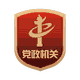 河南省2019年统一考试录用公务员（人民警察）
漯河市体检人员名单河南省2019年统一考试录用公务员（人民警察）
漯河市体检人员名单河南省2019年统一考试录用公务员（人民警察）
漯河市体检人员名单河南省2019年统一考试录用公务员（人民警察）
漯河市体检人员名单河南省2019年统一考试录用公务员（人民警察）
漯河市体检人员名单河南省2019年统一考试录用公务员（人民警察）
漯河市体检人员名单河南省2019年统一考试录用公务员（人民警察）
漯河市体检人员名单序号报考单位职位代码姓名准考证号性别备注1漯河市中级人民法院1100101姚晨阳90212012727男2漯河市中级人民法院1100101智飞90212014330男3临颍县纪委监委机关1100402赵科佳90212013223男4临颍县纪委监委机关1100403万浩然90212013710男5舞阳县纪委监委机关1101202张登辉90212012603男6舞阳县纪委监委机关1101202唐立90212011822男7舞阳县纪委监委派驻机构1104501葛江萌90212013812男8舞阳县人民法院1101301常慧光90212014207男9舞阳县人民法院1101301王子华90212015111男10舞阳县人民检察院1101402张迪90212014220男11舞阳县辛安镇人民政府1101701刘凯90212031317男12漯河市召陵区纪委监委派驻机构1103901郭璐90212014101男13漯河市郾城区纪委监委派驻机构1102701李霄90212013424男14漯河市郾城区纪委监委派驻机构1102701李阳光90212013919男15漯河市郾城区司法局镇司法所1103001孙科90212014002男16漯河市郾城区沙北街道办事处1103501侯占森90212013917男17漯河市源汇区纪委监委派驻机构1103601聂鑫90212014411男18漯河市源汇区人民检察院1103801武剑飞90212012504男19临颍县杜曲镇人民政府1100701牛伟鹏90212020130男20临颍县繁城回族镇人民政府1100801谢伟龙90212032021男21临颍县窝城镇人民政府1100901邢帅90212031727男22舞阳县保和乡人民政府1101801高扬90212020216男23舞阳县孟寨镇人民政府1101901张修培90212030523男24舞阳县吴城镇人民政府1102001董文鹏90212031018男25舞阳县马村乡人民政府1102101董知奇90212022514男26舞阳县马村乡人民政府1102102刘同飞90212031505男27舞阳县北舞渡镇人民政府1102201周衡90212021830男28舞阳县侯集镇人民政府1102301丁致镖90212031508男29舞阳县侯集镇人民政府1102302张航90212020611男30舞阳县姜店乡人民政府1102501李吉祥90212021211男31漯河市郾城区李集镇人民政府1103401王文泽90212021814男32漯河市召陵区召陵镇人民政府1104001张哲源90212031407男33漯河市召陵区老窝镇人民政府1104201王帅90212031116男34漯河市中级人民法院1100101朱兰君90212014226女35漯河市中级人民法院1100101王潇逍90212012201女36漯河市中级人民法院1100101刘珂馨90212013712女37漯河市中级人民法院1100101杜茜90212011820女38漯河市人民检察院1100201张浩兵90212013124女39漯河市人民检察院1100201石精华90212013405女40临颍县纪委监委机关1100401杨晓艺90212012307女41临颍县纪委监委机关1100402黄丽丽90212012310女42临颍县纪委监委派驻机构1104401谷旭丽90212012618女43临颍县纪委监委派驻机构1104401宋丹丽90212014025女44漯河市公安局基层一线单位1100301胡楠90212014013女45临颍县人民法院1100502赵一丹90212012015女46临颍县人民法院1100502刘畅90212013527女47临颍县人民法院1100503王晨90212013825女48舞阳县纪委监委机关1101201孙梦柯90212013530女49舞阳县纪委监委机关1101202华梦90212015312女50舞阳县纪委监委派驻机构1104501宋是谛90212013913女51漯河市源汇区人民法院1103701黄晨90212011727女52漯河市源汇区人民法院1103701智亚朦90212014825女53舞阳县人民法院1101302张静90212012126女54漯河市郾城区人民检察院1102902吴俊洁90212014826女55漯河市召陵区纪委监委派驻机构1103901穆桂华90212012303女56漯河市召陵区纪委监委派驻机构1103901薛孟飞90212014005女57漯河市召陵区纪委监委派驻机构1103901魏玮90212013415女58漯河市郾城区纪委监委派驻机构1102701杨子莹90212013211女59漯河市郾城区纪委监委派驻机构1102701张志华90212014317女60漯河市郾城区司法局镇司法所1103002赵琰90212012010女61漯河市源汇区人民检察院1103801李晶晶90212012113女62漯河市源汇区人民检察院1103801赵茜90212013628女63漯河市源汇区人民检察院1103801郜亚男90212013714女64漯河市源汇区人民检察院1103801李莉90212013930女65漯河市源汇区纪委监委派驻机构1103601朱清90212015005女66漯河市源汇区纪委监委派驻机构1103602刘方90212012909女67临颍县王孟镇人民政府1101001范小丽90212032717女68舞阳县文峰乡人民政府1101601臧滟博90212021924女69舞阳县辛安镇人民政府1101701蔡颖艳90212031311女70舞阳县九街镇人民政府1102401魏姣乐90212031615女71舞阳县章化镇人民政府1102601张宇90212021416女72漯河市郾城区裴城镇人民政府1103201赵一迪90212030214女73漯河市郾城区商桥镇人民政府1103301宋亚雨90212032722女74漯河市召陵区青年镇人民政府1104301韩婉秋90212022709女75漯河市公安局基层一线单位1100302赛自林90212010712男76临颍县公安局1100601李阳90212011207男77临颍县公安局1100601杨浩90212011126男78临颍县公安局1100601马兴华90212010521男79舞阳县公安局1101502王猛90212010626男80舞阳县公安局1101502吕若飞90212011228男